Διαβάζω, σκέφτομαι και κυκλώνω τη σωστή πρόταση.Ο ξιφίας είναι ψάρι.Ο ξιφίας είναι χορτάρι.Η χελώνα έχει καβούκι.Η χελώνα έχει φτερά.Το σκαθάρι είναι φυτό.Το σκαθάρι είναι έντομο.Η γάτα τρώει ψαράκια. Η γάτα τρώει παγωτάκια. Το πρόβατο είναι άσπρο.Το πρόβατο είναι κόκκινο.Η αγελάδα βόσκει στο χωράφι.Η αγελάδα βόσκει στην ταράτσα.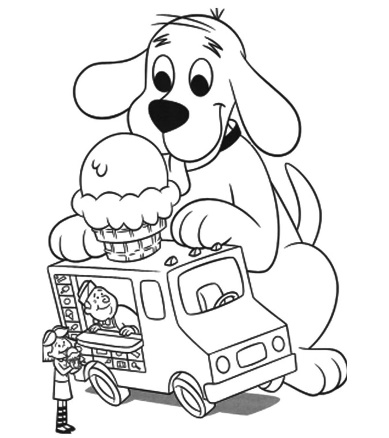 Βάζω τις λέξεις στη σειρά για να φτιάξω μια πρόταση.Η  σφουγγαρίζει  Μαρία  βεράντα.  τη __  ________    ______________  __  _______σκύλος  Ο  το  κόκαλο τρώει  του.__  ________  ________  __  _________  ____Κάθε  πλένω  βράδυ  δόντια  μου.  τα _____  ________  _________  __  _______  __μαμά  Η  διαβάζει  βιβλίο.  ένα__  _______   _________  ____   _________Τώρα ήρθε η ώρα να φτιάξω μια ΔΙΚΗ μου πρόταση!Είσαι έτοιμος / Είσαι έτοιμη ;Ποιος        κάνει        τί    __   _________  __________   __________.ΜΠΡΑΒΟΟΟΟΟΟ!!!!!!!!!!!!!